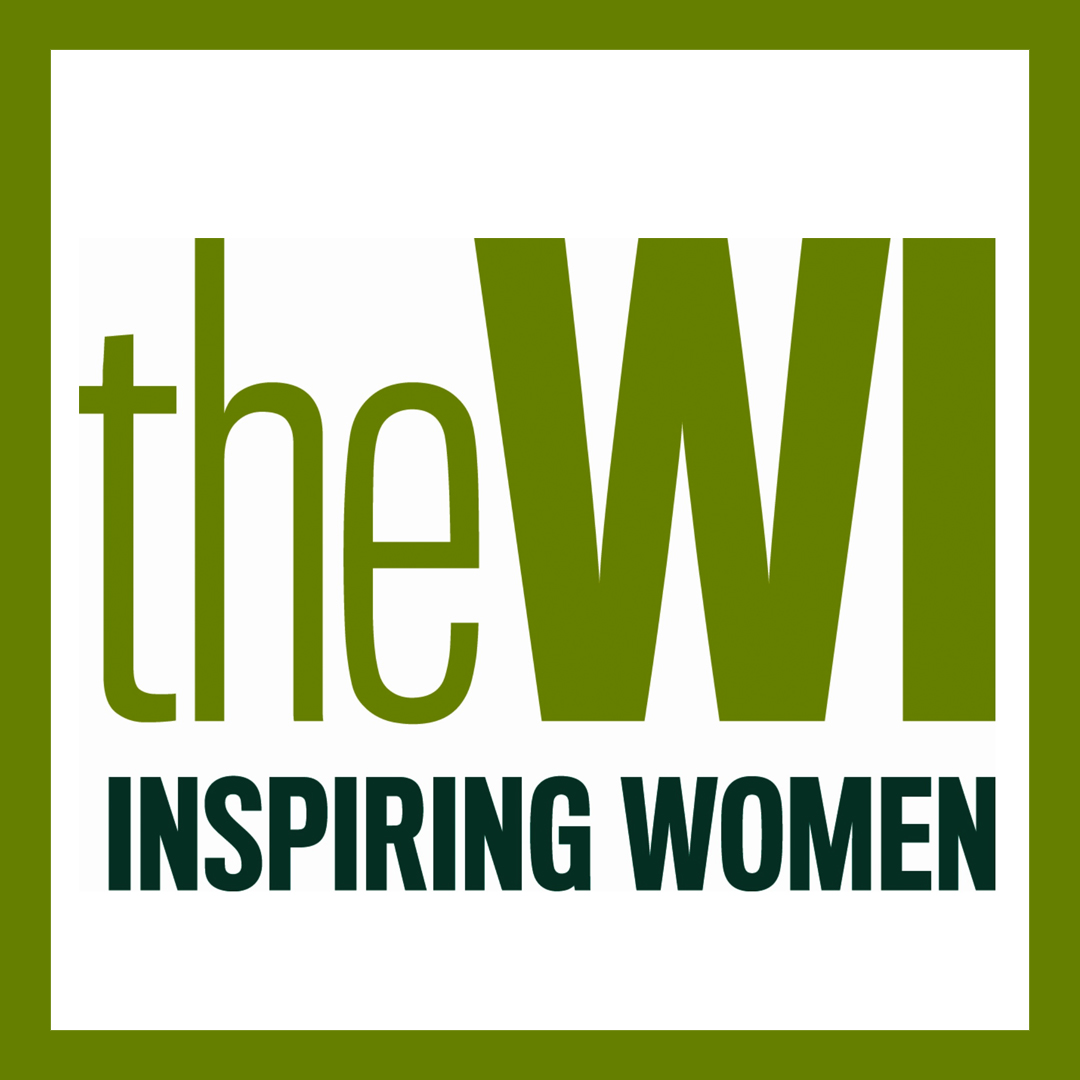 Halam WIDecember NewsletterHello everyone,  Please find attached this month’s Hornblower, Women in … flier and details of the latest zoom events and clubs.  I hope you all have a lovely Christmas and a Happy New Year.Keep safe and wellSara 